Zutritt verboten / kein Durchgang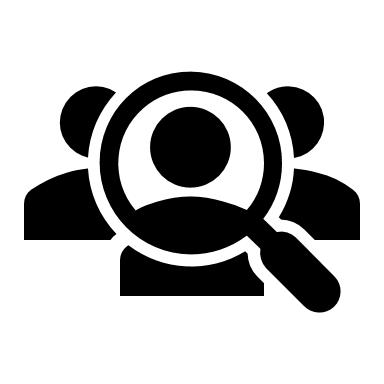 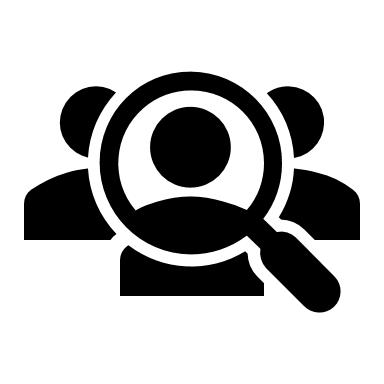  Zugang Eisfläche Gruppe Abgang Eisfläche GruppeSchuhe AN/AUS DesinfektionsstationLaufrichtung EingangLaufrichtung AusgangPylone - Abgrenzung